1	8	blok 1, 2 en 3			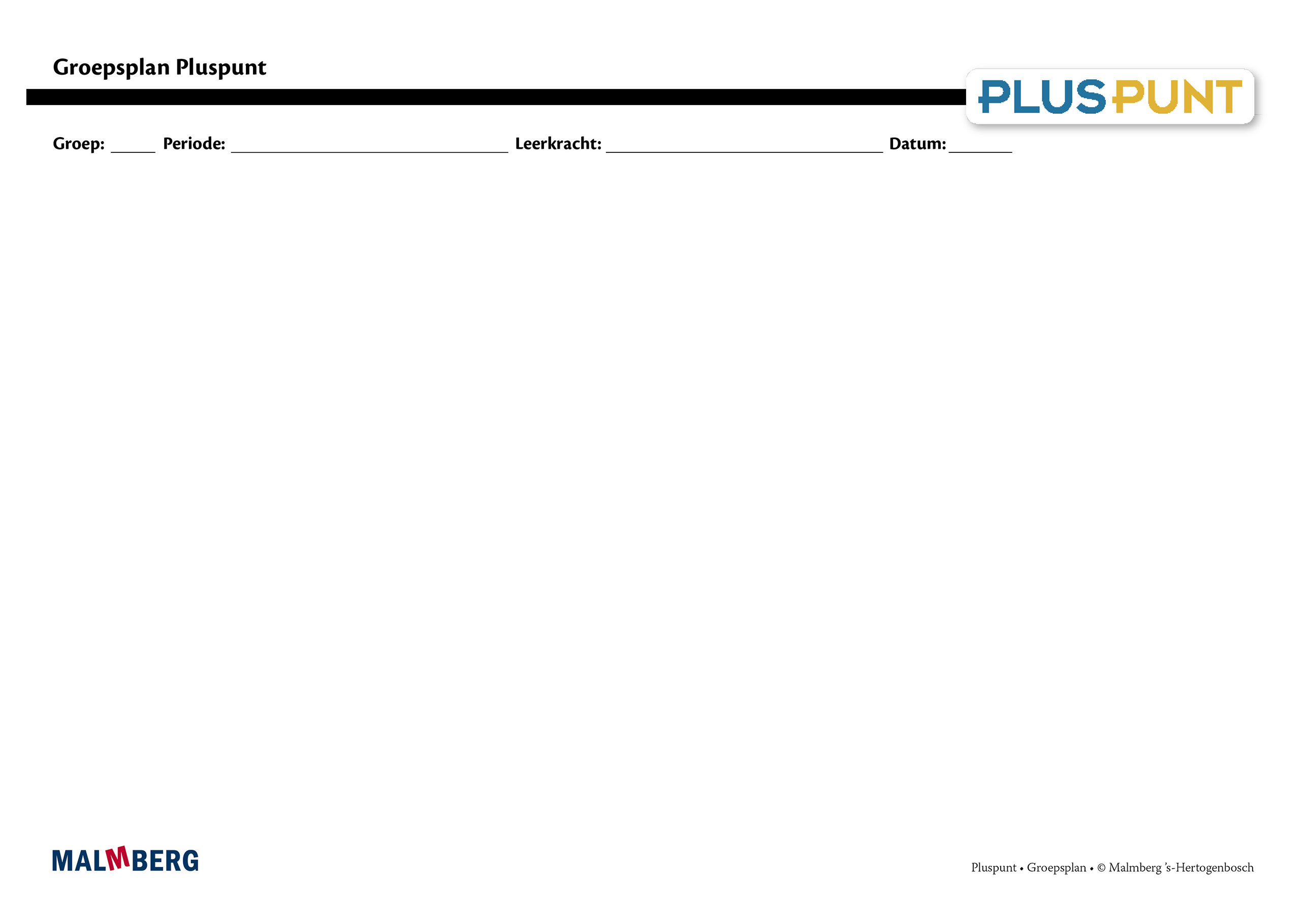 ¹ Doelen zijn toetsdoelen.² Doelen uit les 11 zijn noodzakelijke ervaringen en geen toetsdoelen, die een basis vormen voor doelen die wel schriftelijk worden getoetst.³ Cursief gedrukte doelen zijn op streefniveau, de andere doelen op fundamenteel niveau.Groep/namenDoelInhoudAanpak/methodiekOrganisatieEvaluatieGroep A = 2 sterren: instructiegevoelige kinderen (basisgroep)Het gaat hier om kinderen bij wie de ontwikkeling van tellen en rekenen normaal verloopt. BloktoetsenVoldoende: 60-80%Goed: ≥ 80%Tempotoets100% goedKwartaaltoetsVoldoende: 60-76%Goed: ≥ 77%Samen en zelf oefenenVerder en terugtellen met sprongen van 500 of 0,5Grote getallen plaatsen op de getallenlijnHoofdrekenen: optellen, aftrekken, vermenigvuldigen en delen t/m 100, hele getallen vermenigvuldigen en delen met tien-, honderd- of duizendvouden, kommagetallen vermenigvuldigen en delen door 10, 100 en 1000Cijferen: optellen en aftrekken met grotere getallen, optellen en aftrekken met kommagetallen met complexere bewerkingen, vermenigvuldigen en delen zonder/met rest, grotere vermenigvuldigingen en delingenVermenigvuldigen kommagetallen in geldcontextBewerkingen combineren in een context zonder illustratieOmzetten van breuken naar kommagetallenVermenigvuldigen en delen van breuken in context zonder illustratieHandig rekenen met procenten met complexe berekeningenRekenen met kloktijden op de wereldklokDoelen¹Getallen en getalrelaties:Kommagetallen plaatsen op getallenlijn en optellen en aftrekken met benoemde kommagetallenKommagetallen plaatsen op getallenlijn en optellen en aftrekken met kommagetallenBewerkingen:Combinatie van 2 bewerkingen, aangeboden in context, uitvoeren (+ - x)Combinatie van 2 bewerkingen, aangeboden in context, uitvoeren 
(+ - x en :)Cijferend + - x : waarbij de opgaven al onder elkaar staanCijferend + - x : waarbij de opgaven zelf onder elkaar moeten worden gezetMeten, tijd en geld:Schaal lengte en oppervlakte uitrekenen m.b.v. tekening op schaal²Meetkunde:Eenvoudige doosjes/bakjes koppelen aan bijbehorende bouwplaat en in een simpel geval ontwerpen²Kennismaken met verschillende kaartprojecties en het begrip ‘de kortste weg’ op een bol²Breuken, procenten, verhoudingen en kommagetallen:Vermenigvuldigen en delen met breuken en kommagetallen, aangeboden in een contextVermenigvuldigen en delen met breuken en kommagetallenEenvoudige opgaven met procenten in een context uitrekenenOpgaven met procenten in een context uitrekenenTabellen en grafieken:Eenvoudige berekeningen maken waarbij gegevens uit verschillende typen grafieken worden afgelezen en geïnterpreteerdBerekeningen maken waarbij gegevens uit verschillende typen grafieken worden afgelezen en geïnterpreteerdMateriaal PluspuntLesboek 8Opdrachtenboek 8,
blok 1 t/m 6(Startpunt ** begin hier)Werkboek 8 **Toetsboek 8Kopieerbladen toetsdoelenOefensoftwareNa de toetsPuntbladenIeder onderwerp volgensVerinnerlijkenVerkortenAutomatiserenToepassenDoelgericht werkenTijdens de instructie vindt veel interactie plaats tussen leerkracht en kinderenRekenles totaal 50 minutenLeerkrachtgebonden les:Les 1-3-6-810 min zelf oefenen20 min instructie en interactie20 min zelfstandig werken Les zelfstandig werken:Les 2-4-5-7-9-1010 min samen oefenen30 min zelfstandig werken10 min reflectieToets blok 1, 2 en 3Tempotoets blok 1, 2 en 3Kwartaaltoets 8.1Gemaakt schriftelijk werkObservatiesGroep B = 1 ster:
instructie-afhankelijke kinderenHet gaat hier om kinderen bij wie de ontwikkeling van tellen en rekenen stagneert. Zie basisgroepMateriaal PluspuntLesboek 8Opdrachtenboek 8,
blok 1 t/m 6(Startpunt * begin hier)Werkboek 8 ** (*)Toetsboek 8Kopieerbladen toetsdoelenOefensoftwareNa de toetsBladen remediërenAanvullende materialen om op concreet niveau te werken:Eenduidige manier van oplossen: ‘Zo doe ik dat’Doelgericht werkenTijdens de instructie vindt veel interactie plaats tussen leerkracht en kinderenEventueel minimumrouteLeerkrachtgebonden les:Les 1-3-6-810 min zelf oefenen20 min instructie en interactie10 min verlengde instructie10 min zelfstandig werken Les zelfstandig werken:Les 2-4-5-7-9-1010 min samen oefenen30 min zelfstandig werken10 min reflectieToets blok 1, 2 en 3Tempotoets blok 1, 2 en 3Kwartaaltoets 8.1Gemaakt schriftelijk werkObservatiesGroep C = 3 sterren:
instructie-onafhankelijke kinderenHet gaat hier om kinderen bij wie de ontwikkeling van tellen en rekenen bovengemiddeld verloopt.Zie basisgroepMateriaal PluspuntLesboek 8Opdrachtenboek 8,
blok 1 t/m 6(Startpunt *** begin hier)Werkboek 8 ** (***)Toetsboek 8Kopieerbladen toetsdoelenOefensoftwareNa de toetsPlusbladenDoelgericht werkenTijdens de instructie vindt veel interactie plaats tussen leerkracht en kinderenCompactingrouteLeerkrachtgebonden les:Les 1-3-6-810 min zelf oefenen20 min (verkorte) instructie en interactie20 min zelfstandig werken Les zelfstandig werken:Les 2-4-5-7-9-1010 min samen oefenen30 min zelfstandig werken (+ plusopgaven)10 min reflectieToets blok 1, 2 en 3Tempotoets blok 1, 2 en 3Kwartaaltoets 8.1Gemaakt schriftelijk werkObservatiesKinderen met specifieke pedagogische en/of didactische behoeften